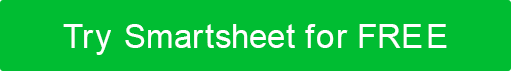 INFORMAL MEETING AGENDA TEMPLATEDAY AND DATELOCATIONLOCATIONLOCATIONLOCATIONMEETING TITLEMEETING TITLEMEETING TITLESTART TIMEEND TIME10:30 AM11:45 AMMEETING CREATED BYFACILITATORMINUTE TAKERTIMEKEEPERTIMEKEEPERCALL-IN NUMBERCALL-IN CODEWEB LINKWEB LINKWEB LINKPRIOR TO MEETING PLEASE READPRIOR TO MEETING PLEASE READPLEASE BRING TO MEETINGPLEASE BRING TO MEETINGPLEASE BRING TO MEETINGNew Clinical Quality Management PlanNew Clinical Quality Management PlanLaptops and ReportsLaptops and ReportsLaptops and ReportsATTENDEES REQUESTEDATTENDEES REQUESTEDATTENDEES REQUESTEDATTENDEES REQUESTEDATTENDEES REQUESTEDACTION ITEMS FROM PREVIOUS MEETING ACTION ITEMS FROM PREVIOUS MEETING ACTION ITEMS FROM PREVIOUS MEETING ACTION ITEMS FROM PREVIOUS MEETING ACTION ITEMS FROM PREVIOUS MEETING ACTIONACTIONACTION TO BE TAKEN BYDATE TO BE ACTIONED BYDATE TO BE ACTIONED BY1. Action Description1. Action Description2. Action Description2. Action Description3. Action Description3. Action DescriptionAGENDA ITEMSAGENDA ITEM DESCRIPTIONAGENDA ITEM DESCRIPTIONTO BE PRESENTED BYSTART TIMEDURATION1. Agenda Item Description1. Agenda Item Description10:30 AM1:002. Agenda Item Description2. Agenda Item Description11:30 AM0:15DISCLAIMERAny articles, templates, or information provided by Smartsheet on the website are for reference only. While we strive to keep the information up to date and correct, we make no representations or warranties of any kind, express or implied, about the completeness, accuracy, reliability, suitability, or availability with respect to the website or the information, articles, templates, or related graphics contained on the website. Any reliance you place on such information is therefore strictly at your own risk.